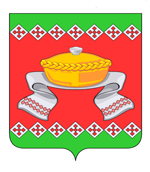 РОССИЙСКАЯ  ФЕДЕРАЦИЯОРЛОВСКАЯ   ОБЛАСТЬГЛАВА СОСКОВСКОГО РАЙОНАРАСПОРЯЖЕНИЕ   с. СосковоО проведении публичных слушаний по проекту решения «Об исполнении бюджета Сосковского муниципального района Орловской области за 2019 год»В соответствии с Бюджетным кодексом Российской Федерации, Федеральным законом от 06.10.2003 № 131-ФЗ «Об общих принципах организации местного самоуправления в Российской Федерации», Уставом муниципального образования «Сосковский муниципальный район Орловской области», Положением в бюджетном процессе Сосковском муниципальном районе Орловской области, утвержденным решением Совета народных депутатов Сосковского района от 03.03.2015 г. № 288,Назначить публичные слушания с участием жителей Сосковского района для обсуждения  отчета «Об исполнении бюджета Сосковского муниципального района Орловской области за 2019 год. Публичные слушания провести  22 мая 2020 года в 10-00 часов в зале заседаний Администрации Сосковского района по адресу: ул. Советская, д. 29, с. Сосково, Орловской области. Ответственность за организацию  и проведение публичных слушаний возложить на начальника финансового отдела администрации Сосковского района (Л.Н. Лозина). Предложения заинтересованных лиц по проекту решения «Об исполнении бюджета Сосковского муниципального района Орловской области за 2019 год» принимать в письменном виде в сроки с 14.05.2020 г. по 21.05.2020 г. по электронной почте raifinotdel2012@yandex.ru и через ящик для бесконтактного приема обращений граждан, расположенном на 2 этаже административного здания по адресу: ул. Советская, д. 23, с. Сосково, Орловской области. Предложения и замечания должны быть поданы в письменной форме, содержать конкретные предложения по изменению и (или) дополнению норм проекта решения и быть подписаны авторами предложений с указанием своих данных (для граждан - Ф.И.О., адрес места жительства, при наличии – номер контактного телефона; для юридических лиц – полное наименование и местонахождение).        3. Учет и систематизация поступивших предложений и замечаний осуществляется финансовым отделом администрации Сосковского района. Представленные предложения, замечания, рекомендации и иные информационные материалы подлежат обязательному рассмотрению на публичных слушаниях.      4.  В обсуждении проекта решения вправе участвовать жители Сосковского района, иные заинтересованные лица. При наличии свободных мест в зале, заинтересованным лицам не может быть отказано в участии в публичных слушаниях. Ограничения для участия жителей района в обсуждении проекта не допускаются. Участники публичных слушаний вправе выступать (до 5 минут) по предмету обсуждения, обращаться с предложениями, замечаниями, вопросами и рекомендациями к председательствующему.      5.  Поступившие в процессе публичных слушаний предложения и замечания учитываются администрацией района при доработке проекта.    6.  В связи с угрозой распространения короновирусной инфекции провести публичные слушания с соблюдением требований действующего федерального и регионального законодательства о санитарно-эпидемиологической безопасности, в том  числе: масочно-перчаточный режим для всех участников с соблюдением социальной дистанции 1,5 метра.    7.  Разместить проект решения ««Об исполнении бюджета Сосковского муниципального района Орловской области за 2019 год»     на официальном сайте Администрации района.    8.  Настоящее распоряжение подлежит опубликованию в «Информационном Вестнике Сосковского района» и размещению на официальном сайте Администрации Сосковского района.   9.  Контроль за исполнением настоящего распоряжения оставляю за собой.Глава района                                                                                      Р. М. Силкин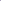 «13»мая2020 г. №  143-р